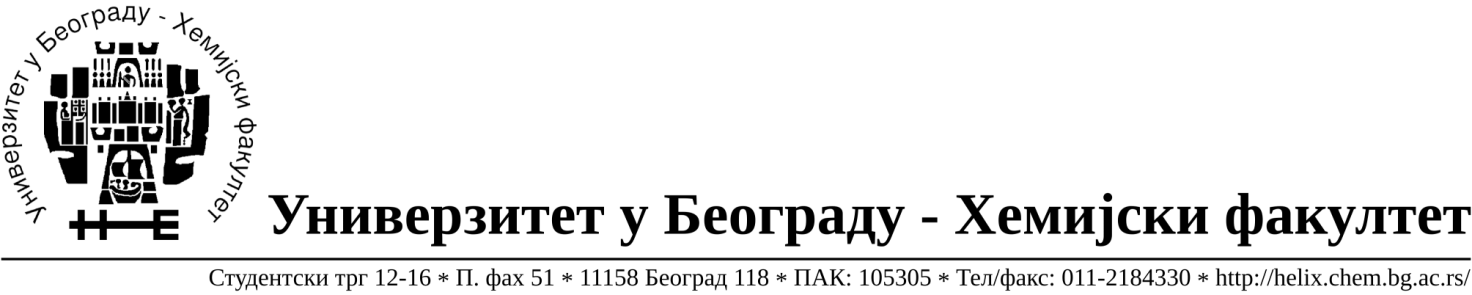 Na zahtev( pitanje) potencijalnih ponuđača, ovim putem dostavljamo traženo pojašnjenje             ( odgovor) u vezi javne nabavke dobara- nabavka kompresora za NMR spektrometar 400 megaherca, broj 28/19. Pitanje: U tehničkim karakteristikama traži se tačka rose -40C što se postiže absorcionim sušačem.Da li i njega treba da obuhvati ponuda ?Odgovor: Ponuđeni kompresor mora da ima tačku rose -40C, ako se taj zahtev  postiže absorcionim sušačem onda on treba da bude obuhvaćen ponudom.U Beogradu, 28.08.2019. godine